BRUSIMPIANO (ITA)neu renovierte 5 ½-Zimmer-Villetta mit Garten, Bootshaus, Strand und Strandanteil……………………………………………..………….…………………………………………………………………..…………….bella villetta ristrutturata di 5 ½ localigiardino, posto barca coperto e spiaggia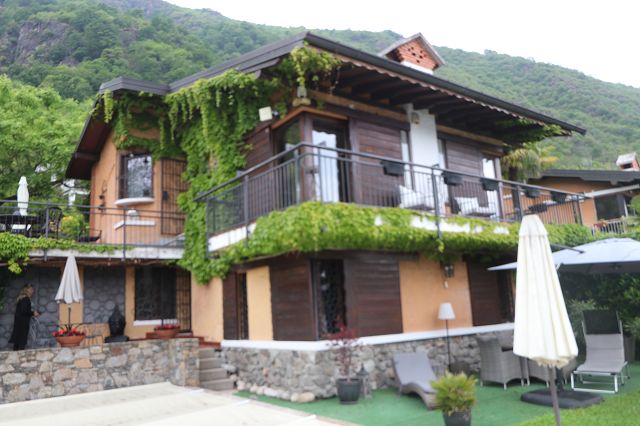                                                   4180/3732Fr. 790'000.--  Standort | UmgebungI-21050 Brusimpiano, Via Varese 44Region: VareseLage: sehr sonnig und ruhigAussicht: herrlicher Panoramablick auf SeeEinkaufen: Porto CeresiaÖffentliche Verkehrsmittel: 200 m Entfernung zur nächstgelegenen Stadt: 3 kmEntfernung zur Autobahn: 15 km  BeschreibungDiese sehr schöne Liegenschaft liegt direkt oberhalb dem Luganersee, zwischen Ponte Tresa und Porto Ceresio, in Italien, in Brusimpiano Via Varese 44. Das ursprünglich um 1970 erbaute Haus wurde 2019/2020 komplett und liebevoll erneuert. Dem Besitzerpaar ist es gelungen Altes und Ursprüngliches mit Modernem in Einklang zu bringen. So ist ein sehr charmantes, heimeliges und zugleich modernes Haus entstanden. Die Liegenschaft besteht aus einem freistehenden 5 ½-Zimmer-Haus mit 3 Zimmern, Wohnraum mit grossem Cheminée, offenem Essbereich, Küche, 2 Duschen/WC und sep. WC. Das Haus verfügt über einen grosszügigen Grundriss, der sich auf total 2 Etagen verteilt und die verschiedenen Räumlichkeiten mittels ursprünglichen und neuen Treppen verbindet. Der schöne, grosse und gepflegte Garten mit Aussenschwimmbad ist gegen Südosten gerichtet und lädt gemeinsam mit den Sitzplätzen oben beim Eingang und unten zum Entspannen und Verweilen ein. Ein herrlicher Panoramaseeblick über den Luganersee erfüllt höchste Ansprüche.Über der Seestrasse gibt es einen Zugang zur Strandparzelle sowie zum eigenen Bootshaus. Ein Traum für Wassersportler und Bootsbegeisterte. Die Liegenschaft ist mit dem Auto gut erreichbar. Es stehen zwei gedeckte Parkplätze zur Verfügung.  In 5 Minuten erreicht man Ponte Tresa und die Schweizer Grenze. Porto Ceresio liegt 3km entfernt. Ostwärts gelangt man in ca. 15 Minuten nach Mendrisio zur Autobahn A2 oder Varese zur A9. Die Flugplätze Malpensa und Agno sind 20 Autominuten entfernt. Die Busstation liegt unterhalb der Liegenschaft. Einkaufsmöglichkeiten befinden sich in Porto Ceresia und Ponte Tresa.   Highlights                 sonnige und ruhige Lage herrlicher Panoramaseeblick luxuriöses Wohnhaus neu renoviertBootshaus mit Zugang zum StrandIdealer Feriensitz oder Hauptdomizil  Ubicazione | Dintorni   	I-21050 Brusimpiano, Via Varese 44Regione: VaresePosizione: molto soleggiata e tranquillaVista: vista sul lagoAcquisti: Porto CeresiaMezzi pubblici: 200 m Distanza dalla città più vicina: 3 kmDistanza dall'autostrada: 15 kmDescrizione dell’immobileQuesta bellissima villetta ristrutturata di 5 1/2 locali si trova in una posizione molto soleggiata e tranquilla sopra il Lago di Lugano, in Italia, fra Ponte Tresa e Porto Ceresio, Via Varese 44.La casa è del 1970 ed è stata completamente ristrutturata nel 2019/2020. Si è creato un ambiente incantevole ed accogliente, grazie alle scelte architetturale moderne-antiche.  La proprietà gode di una grande casa che si sviluppa su 2 piani, con 3 camere, grande soggiorno con camino, zona da pranzo aperta, cucina, 2 bagni (doccia/WC & WC).Il grande e curato giardino orientato Sud-Est offre una piscina ed una zona relax. Da lì si può ammirare la bellissima vista sul lago.Dal giardino si raggiunge in pochi passi la spiaggia. Vi è  un acesso a questa spiaggia e alla casa-barca. Non si può sognare meglio per gli amanti dell’acqua. La casa è facilmente raggiungibile in auto e ci sonno 2 parcheggi coperti a disposizione.In 5 minuti si raggiunge Ponte Tresa e la Svizzera; a 3km, c’è Porto Ceresio.In direzione ovest si arriva in 15 minuti a Mendrisio, sull’autostrada A2 o a Varese A9. L’aeroporto di Malpensa ed Agno si trovano a 20 minuti ciascuno. Se però preferite viaggiare in autobus, ce n’è uno sotto casa che vi porterà fare la spesa a Porto Ceresio o Ponte Tresa.……………………………………………………………………………………………………………………………………………………  Highlights        posizione molto soleggiata e tranquilla vista panoramica sul lagocasa ristrutturata di lussoaccesso diretto al lago casa barca prima o seconda casa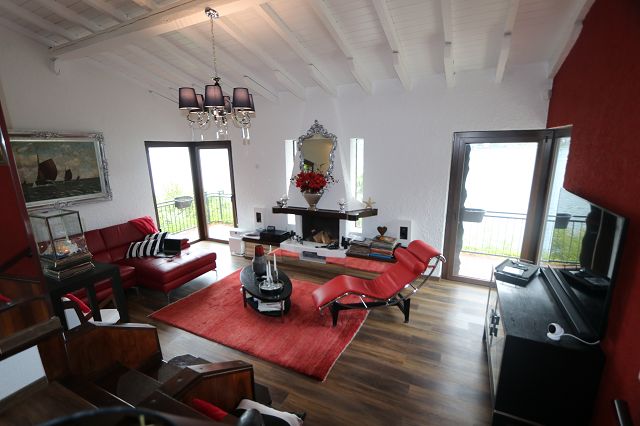 Wohnraum    /   soggiorno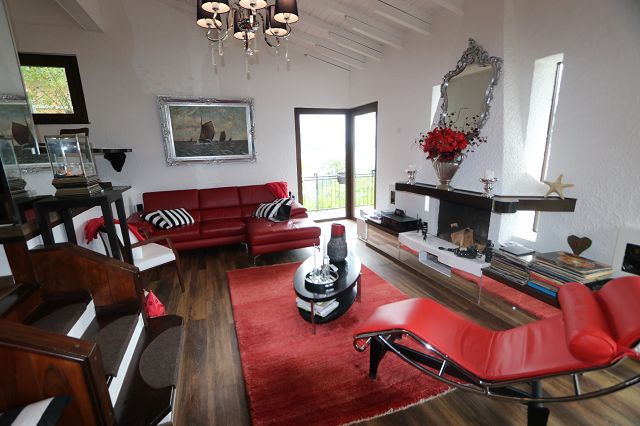 Wohnraum    /   soggiorno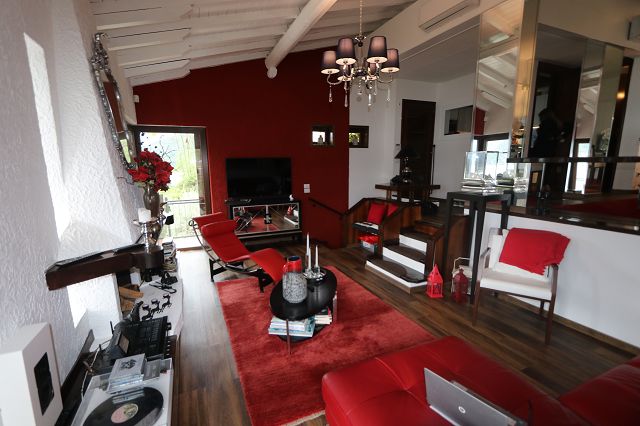 Wohnraum    /   soggiorno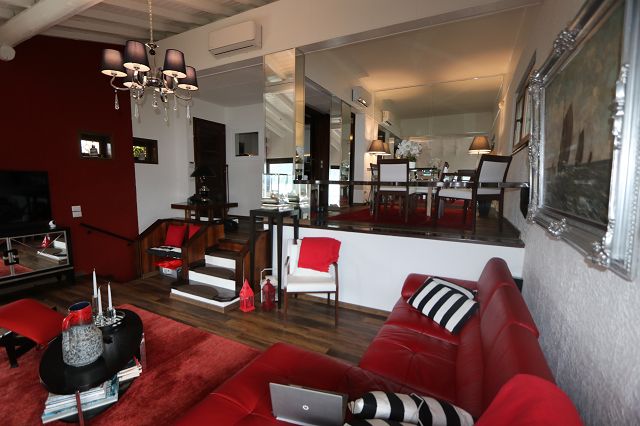 Wohnraum    /   soggiorno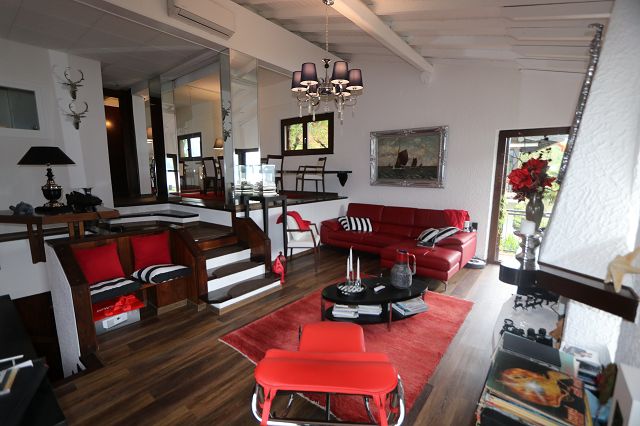 Wohnraum    /   soggiorno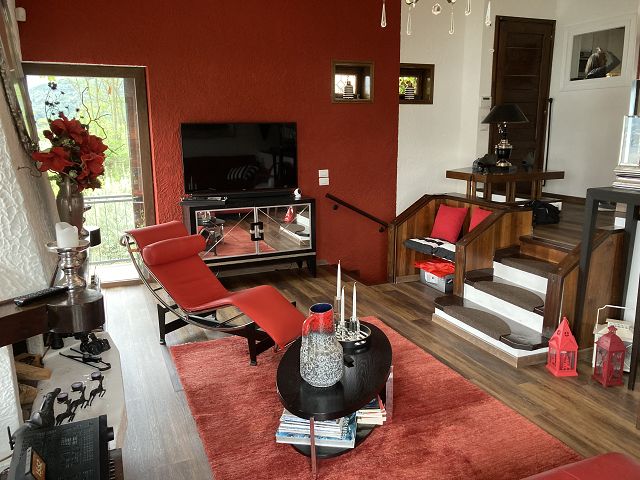 Kamin   /   camino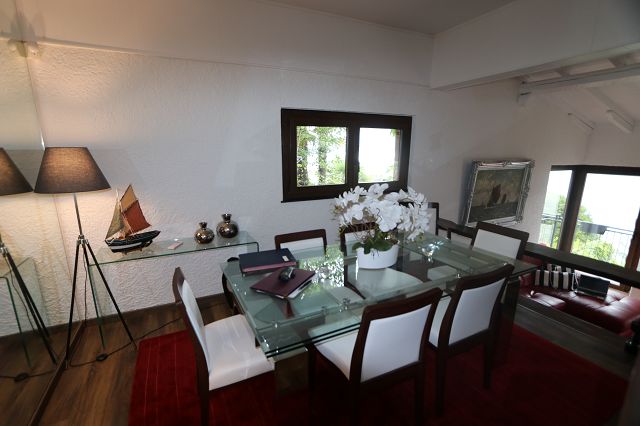 Essraum    /   pranzo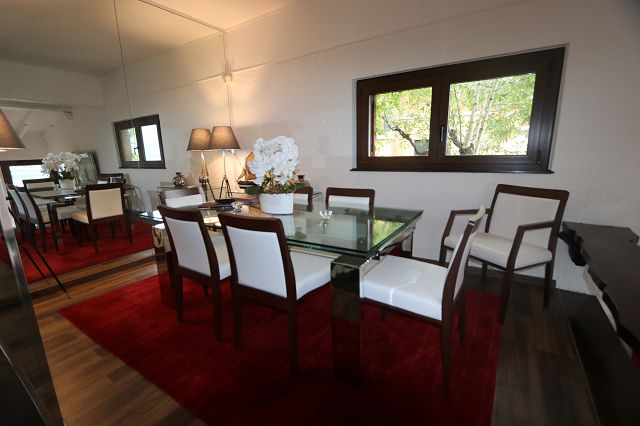 Essraum    /   pranzo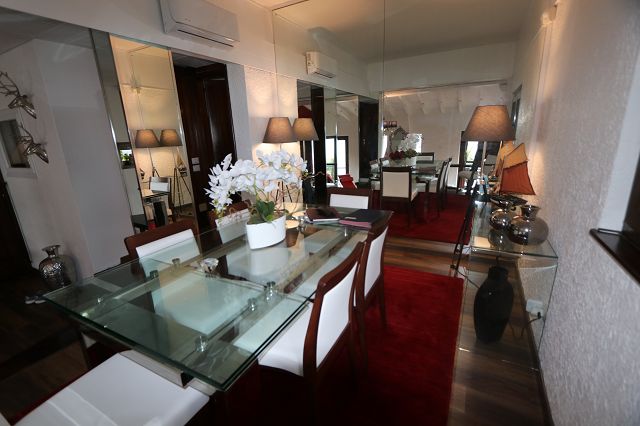 Essraum    /   pranzo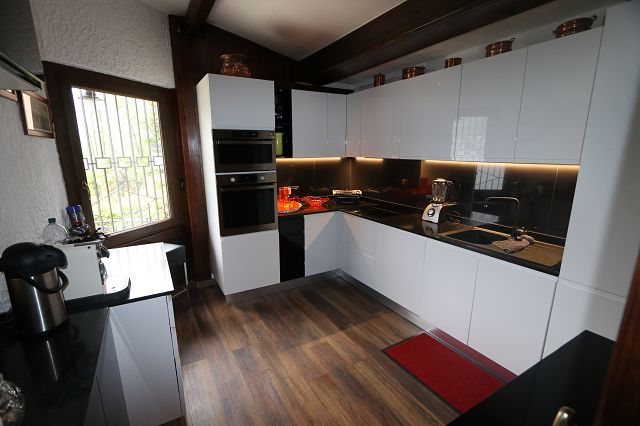 Küche   /   cucina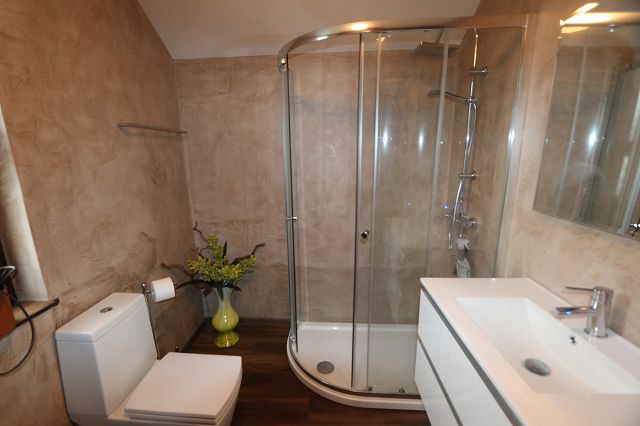 Dusche    /   doccia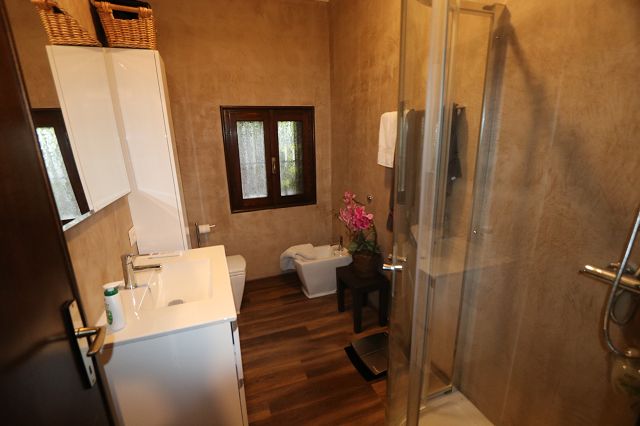 Dusche    /   doccia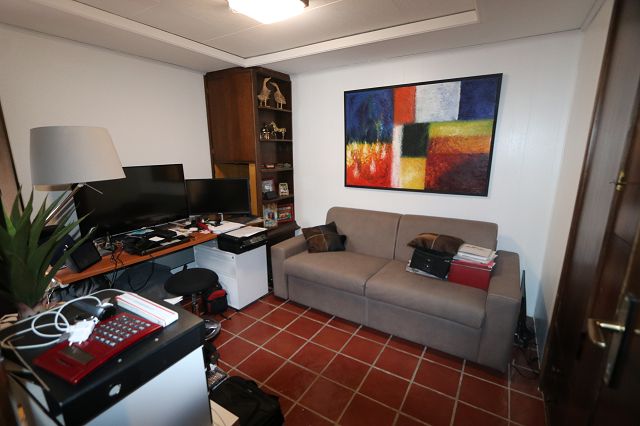 Zimmer    /   camera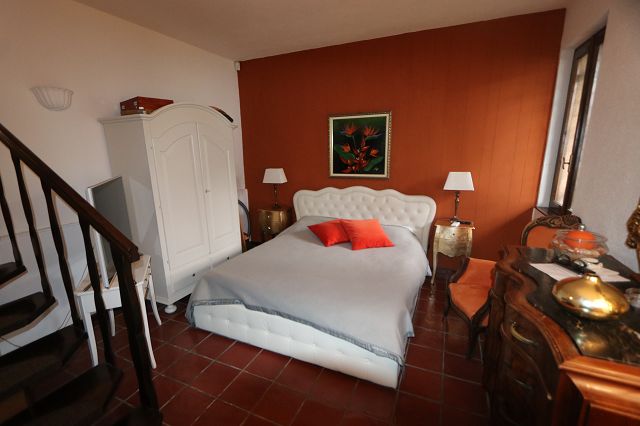 Zimmer    /   camera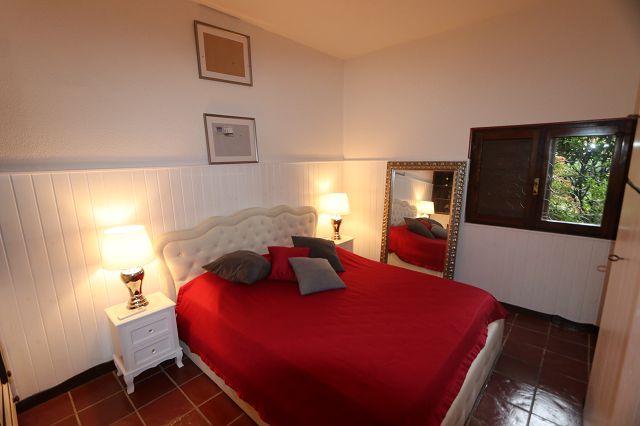 Zimmer    /   camera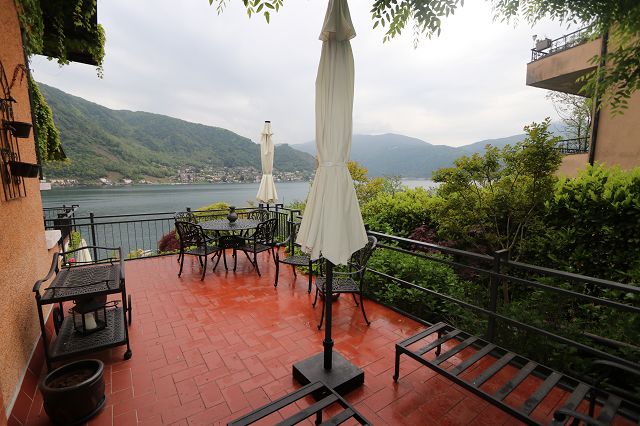 Terrasse  /   terrazza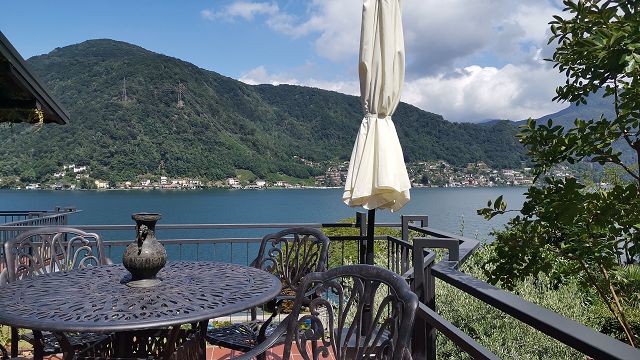 Terrasse  /   terrazza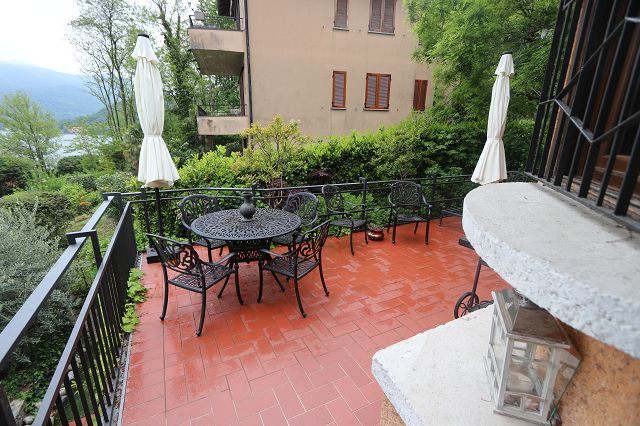 Terrasse  /   terrazza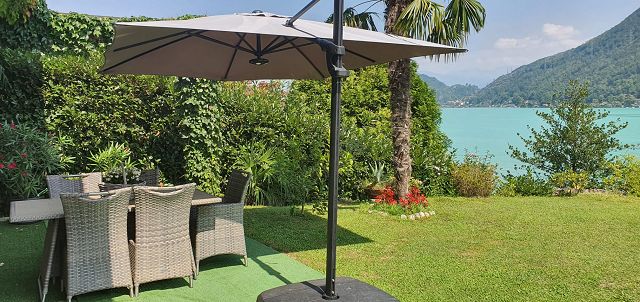 Sitzplatz und Garten   /   cortile e giardino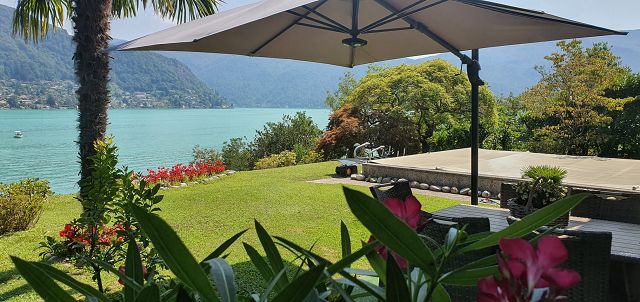 Garten und Schwimmbad    /   giardino e piscina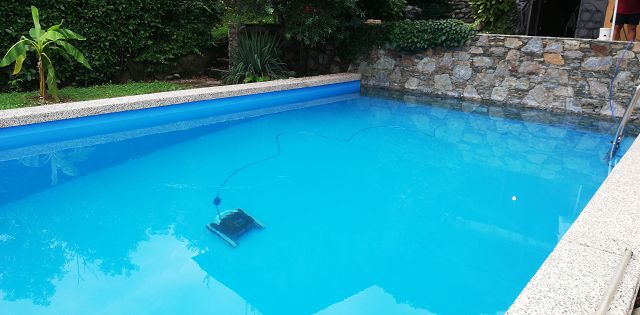 Schwimmbad    /   piscina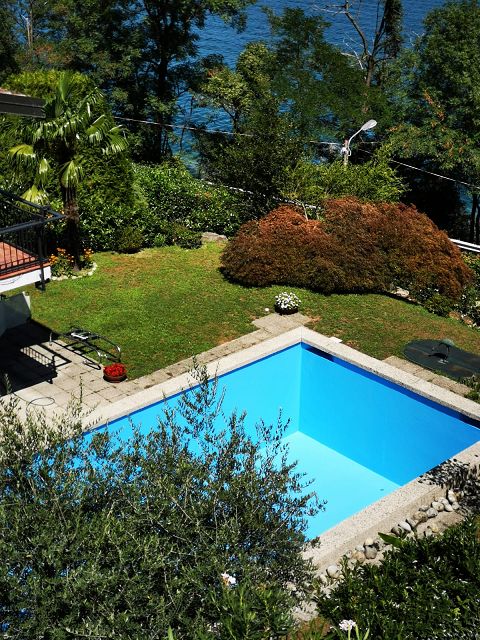 Schwimmbad    /   piscina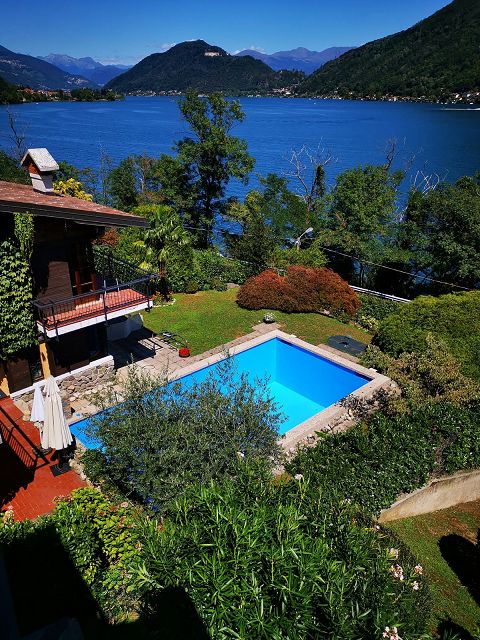 Schwimmbad    /   piscina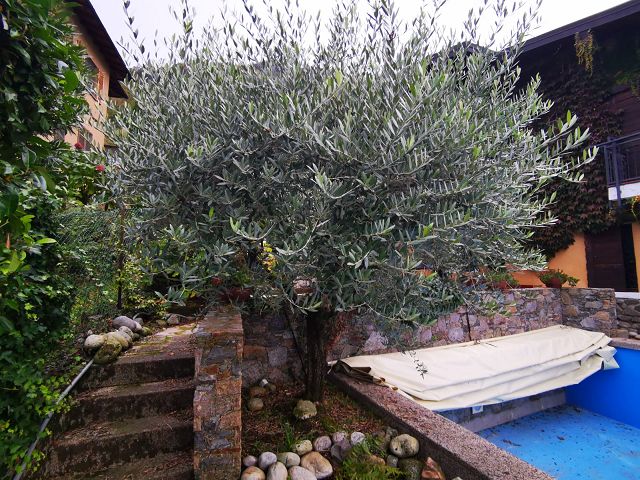 Schwimmbad    /   piscina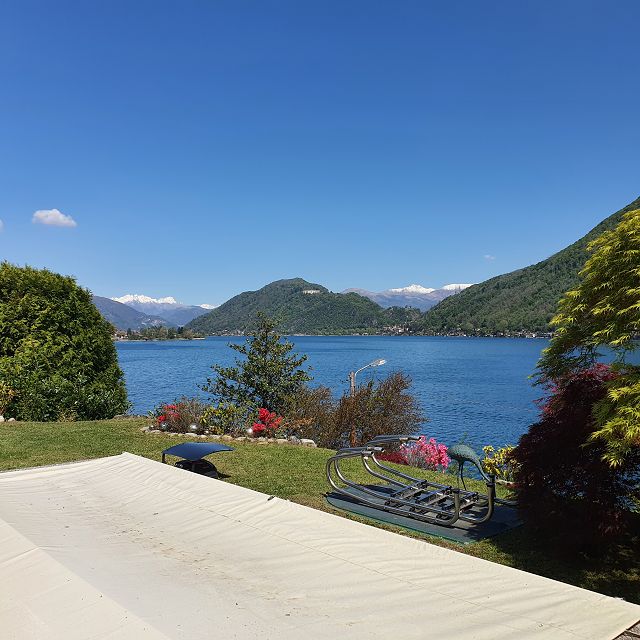 Aussicht    /   vista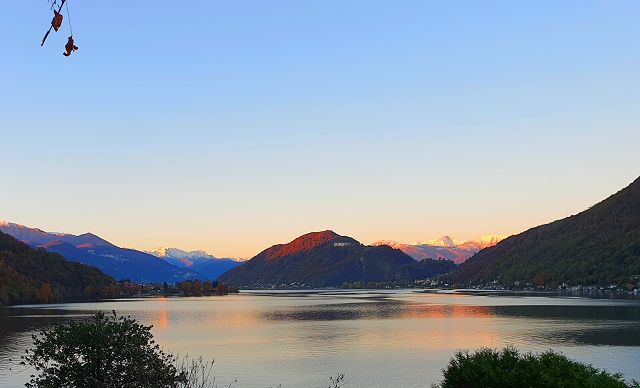 Aussicht    /   vista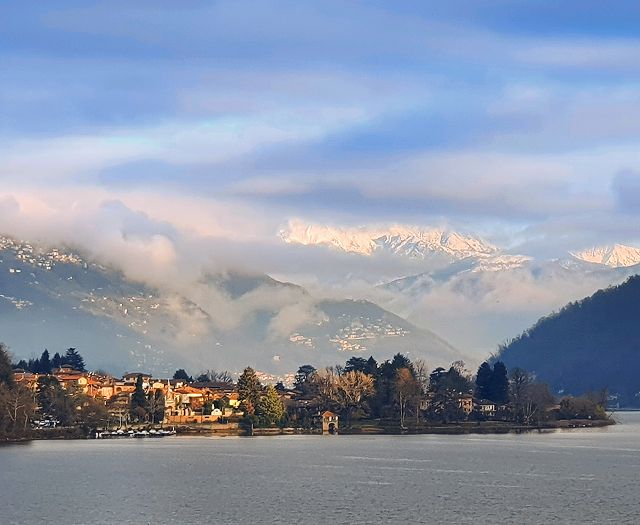 Aussicht    /   vista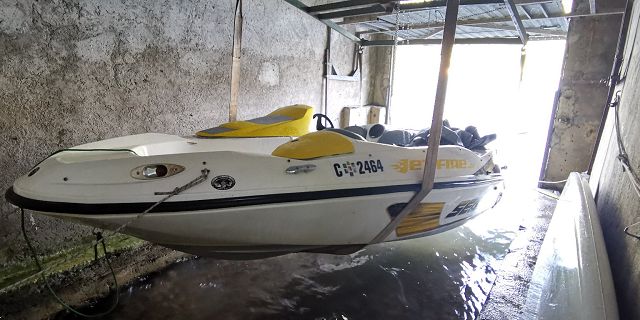 Bootshaus    /   casa barca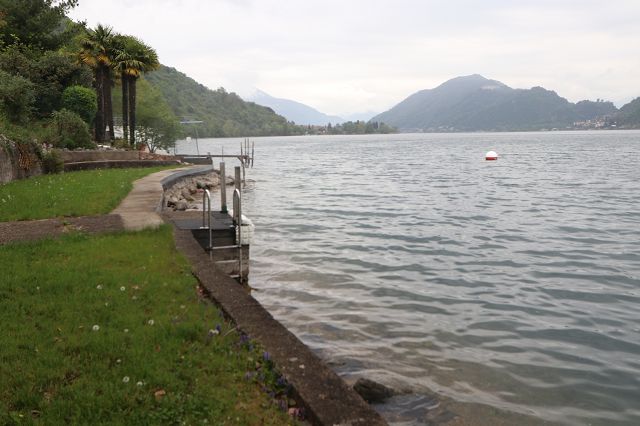 Privatstrand    /   spiaggia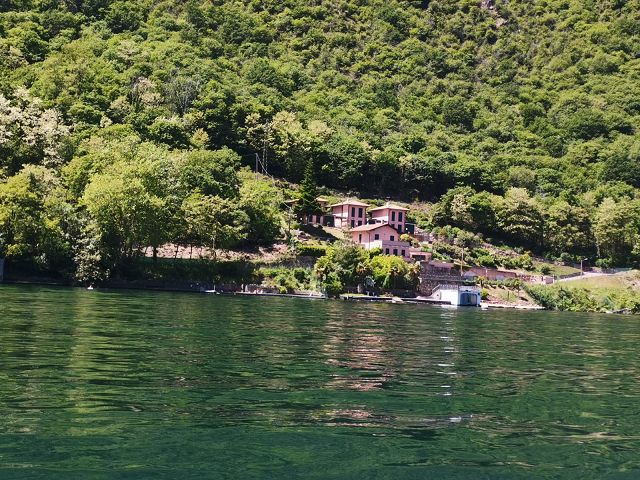 Blick zur Liegenschaft    /   vista verso la proprietà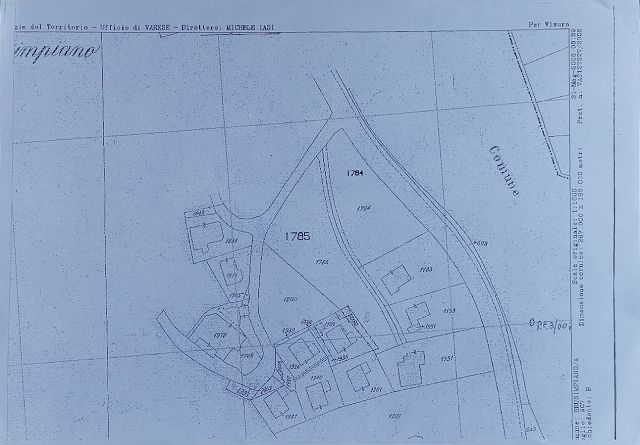 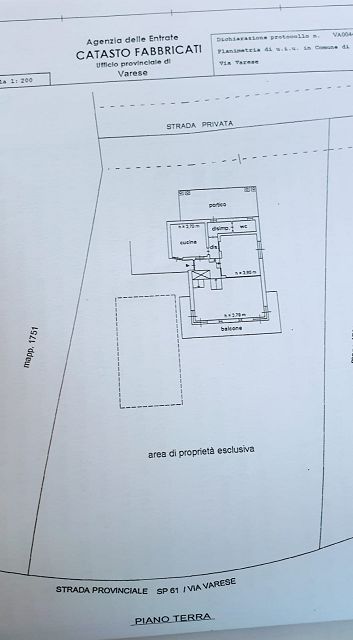 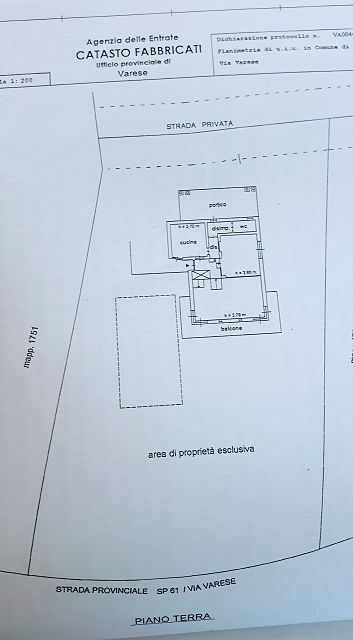       ITALIA | Brusimpiano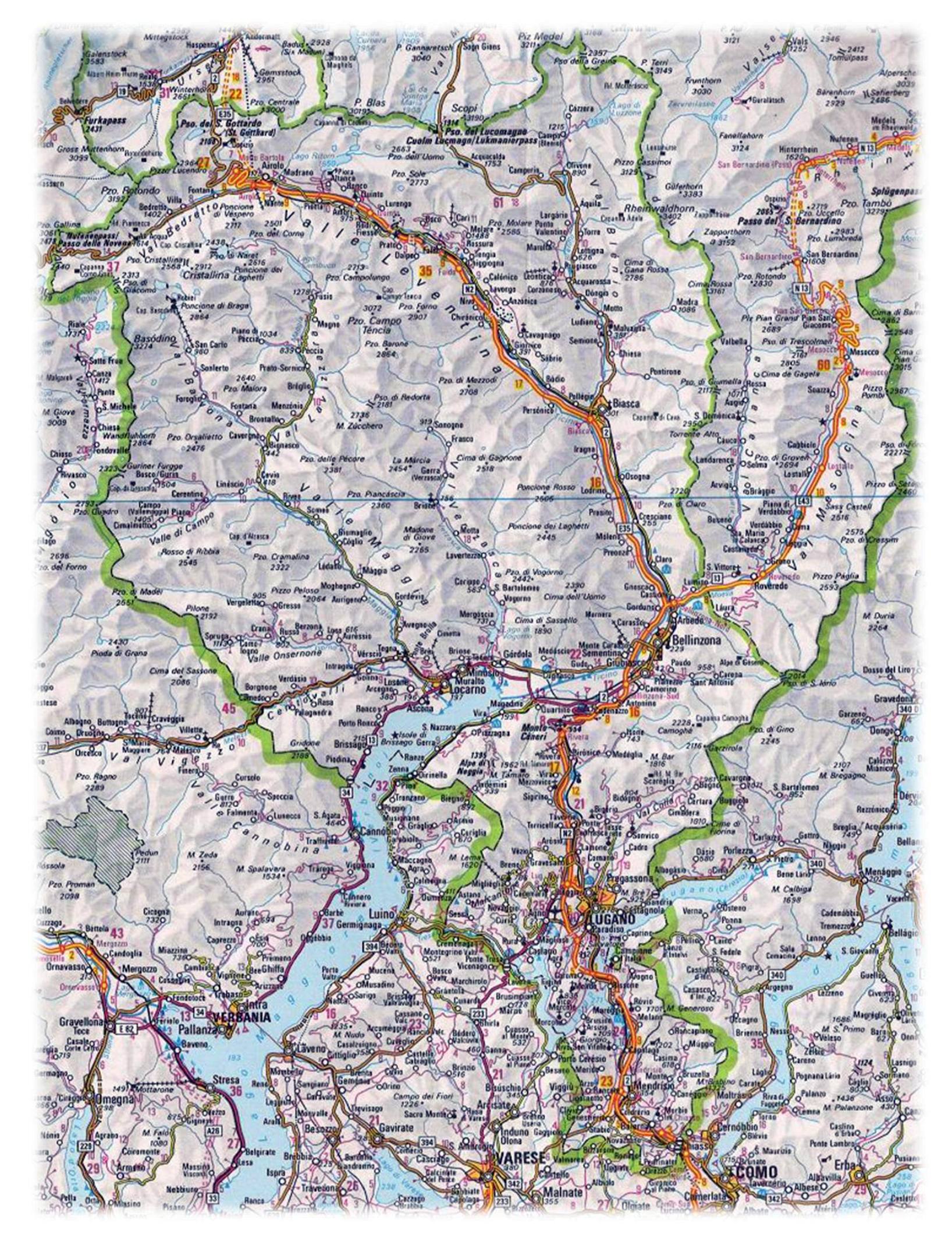 